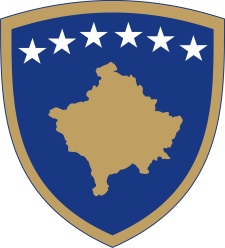 Republika e KosovësRepublika Kosovo - Republic of KosovoQeveria - Vlada - GovernmentBr. 01/13Datum: 10.11.2017.Na osnovu člana 92. stav 4 i člana 93. stav 4 Ustava Republike Kosovo, na osnovu člana 4. Pravilnika br. 02/2011 o oblastima administrativne odgovornosti Kancelarije premijera i ministarstava, izmenjenog i dopunjenog Pravilnikom br. 07/2011, Pravilnikom br. 14/2017 i Pravilnikom br. 15/2017 kao i člana 19. Poslovnika o radu Vlade Republike Kosovo br. 09/2011, Vlada Republike Kosovo, je na sednici održanoj 10. novembra 2017. donela sledeću:ODLUKUUsvajaju se ključni prioriteti evropske agende za 2018.Obavezuju se ministarstva Vlade Republike Kosovo da sprovedu obaveze koje proističu iz ključnih prioriteta Evropske agende za 2018. prema oblastima za koje su nadležna, a na osnovu priloga 1 ove Odluke.Odluka stupa na snagu danom potpisivanja.Ramush HARADINAJ_________________________________Premijer Republike  KosovoDostaviti:Zamenicima premijera;Svim ministarstvima (ministrima);Generalnom sekretaru KP-a;Arhivi Vlade.Republika e KosovësRepublika Kosovo - Republic of KosovoQeveria - Vlada - GovernmentBr. 02/13Datum: 10.11.2017.Na osnovu člana 92. stav 4 i člana 93. stav 4 Ustava Republike Kosovo, na osnovu člana 4. Pravilnika br. 02/2011 o oblastima administrativne odgovornosti Kancelarije premijera i ministarstava, izmenjenog i dopunjenog Pravilnikom br. 07/2011, Pravilnikom br. 14/2017 i Pravilnikom br. 15/2017 kao i člana 19. Poslovnika o radu Vlade Republike Kosovo br. 09/2011, Vlada Republike Kosovo, je na sednici održanoj 10. novembra 2017. donela sledeću:ODLUKU Usvaja se nacrt Zakona o izmenama i dopunama Zakona br. 04/L-034 o Kosovskoj agenciji za privatizaciju, izmenjen i dopunjen Zakonom br. 04/L-115 i Zakonom br. 05/L-080.Zadužuje se generalni sekretar Kancelarije premijera da Nacrt zakona iz stava 1 ove Odluke da prosledi Skupštini Republike Kosovo na razmatranje i usvajanje.Odluka stupa na snagu danom potpisivanja.Ramush HARADINAJ_________________________________Premijer Republike  KosovoDostaviti:Zamenicima premijera;Svim ministarstvima (ministrima);Generalnom sekretaru KP-a;Arhivi Vlade.Republika e KosovësRepublika Kosovo - Republic of KosovoQeveria - Vlada - GovernmentBr. 03/13Datum: 10.11.2017Na osnovu člana 92. stav 4 i člana 93. stav 4 Ustava Republike Kosovo, na osnovu člana 4. Pravilnika br. 02/2011 o oblastima administrativne odgovornosti Kancelarije premijera i ministarstava, izmenjenog i dopunjenog Pravilnikom br. 07/2011, Pravilnikom br. 14/2017 i Pravilnikom br. 15/2017 kao i člana 19. Poslovnika o radu Vlade Republike Kosovo br. 09/2011, Vlada Republike Kosovo, je na sednici održanoj 10. novembra 2017. donela sledeću:ODLUKU Usvaja se Nacrt zakona za tretiranje građevina bez dozvola.Zadužuje se generalni sekretar Kancelarije premijera da Nacrt zakona iz stava 1 ove Odluke da prosledi Skupštini Republike Kosovo na razmatranje i usvajanje.Odluka stupa na snagu danom potpisivanja.Ramush HARADINAJ_________________________________Premijer Republike  KosovoDostaviti:Zamenicima premijera;Svim ministarstvima (ministrima);Generalnom sekretaru KP-a;Arhivi Vlade.Republika e KosovësRepublika Kosovo - Republic of KosovoQeveria - Vlada - GovernmentBr. 04/13Datum: 10.11.2017Na osnovu člana 92. stav 4 i člana 93. stav 4 Ustava Republike Kosovo, na osnovu člana 4. Pravilnika br. 02/2011 o oblastima administrativne odgovornosti Kancelarije premijera i ministarstava, izmenjenog i dopunjenog Pravilnikom br. 07/2011, Pravilnikom br. 14/2017 i Pravilnikom br. 15/2017 kao i člana 19. Poslovnika o radu Vlade Republike Kosovo br. 09/2011, Vlada Republike Kosovo, je na sednici održanoj 10. novembra 2017. donela sledeću:ODLUKU Odobrava se jednokratna finansijska naknada za poslanike saziva 1990, koji su potvrdili mandat poslanika na sednici Skupštine Kosova 4. decembra 1999, koji su učestvovali na sednici Skupštine Kosova 2. jula 1990. i 7. septembra 1990. i koji su nastavili da učestvuju na sednicama Skupštine do 24. maja 1992.Finansijska sredstva predviđena Zakonom br. 05/L-125 o budžetu Republike Kosovo za 2017. u iznosu od 300.000 evra će biti proporcionalno podeljena na 111 (sto jedanaest) poslanika prema Službenom listu br. 21 od 3. jula 1990. u iznosu od 2.702,70 evra za svakog poslanika.Za poslanike koji su preminuli, punu jednokratnu finansijsku naknadu će uživati supruga/udovica poslanika ili dete do 18 godina, a ako pohađaju studije do 26 godina, kao što je predviđeno tačkom 2 ove Odluke.Svaka odluka o naknadi ove kategorije korisnika treba da bude zasnovana na budžetskim izdvajanjima predviđenim za ovu svrhu Zakonom br. 05/L-125 o budžetu Republike Kosovo za 2017.Dokument na osnovu kojeg se potvrđuje broj i identitet (ime i prezime) poslanika koji će uživati jednokratnu finansijsku naknadu iz stava 1 ove Odluke je Službeni list br. 21 od 3. jula 1990.Zadužuju se Ministarstvo finansija i Ministarstvo rada i socijalne zaštite za sprovođenje ove Odluke.Odluka stupa na snagu danom potpisivanja.Ramush HARADINAJ_________________________________Premijer Republike  KosovoDostaviti:Zamenicima premijera;Svim ministarstvima (ministrima);Generalnom sekretaru KP-a;Arhivi Vlade.Republika e KosovësRepublika Kosovo - Republic of KosovoQeveria - Vlada - GovernmentBr. 05/13Datum: 10.11.2017.Na osnovu člana 92. stav 4 i člana 93. stav 4 Ustava Republike Kosovo, člana 7. stav 5 Zakona br. 04/L-052 o međunarodnim sporazumima, na osnovu člana 4. Pravilnika br. 02/2011 o oblastima administrativne odgovornosti Kancelarije premijera i ministarstava, izmenjenog i dopunjenog Pravilnikom br. 07/2011, Pravilnikom br. 14/2017 i Pravilnikom br. 15/2017 kao i člana 19. Poslovnika o radu Vlade Republike Kosovo br. 09/2011, Vlada Republike Kosovo, je na sednici održanoj 10. novembra 2017. donela sledeću:ODLUKU Prihvata se predlog Ministarstva trgovine i industrije za preporučivanje predsedniku Republike Kosovo za ovlašćivanje  ministra za trgovinu i industriju za potpisivanje Sporazuma između Evropske unije i Kosova o učešću Kosova u programu „Konkurencija malih i srednjih preduzeća (COSME) 2014-2020“.Preporučuje se predsedniku Republike Kosovo ovlašćivanja potpisivanja Sporazuma iz stava 1 ove Odluke u skladu sa rokovima propisanim u Zakonu o međunarodnim sporazumima.Odluka stupa na snagu danom potpisivanja.Ramush HARADINAJ_________________________________Premijer Republike  KosovoDostaviti:Zamenicima premijera;Svim ministarstvima (ministrima);Generalnom sekretaru KP-a;Arhivi Vlade.Republika e KosovësRepublika Kosovo - Republic of KosovoQeveria - Vlada - GovernmentBr. 06/13Datum: 10.11.2017.Na osnovu člana 92. stav 4 i člana 93. stav 4 i člana 17. stav 1 Ustava Republike Kosovo, člana 4. stav 2 Zakona br. 04/L-052 o međunarodnim sporazumima, na osnovu člana 4. Pravilnika br. 02/2011 o oblastima administrativne odgovornosti Kancelarije premijera i ministarstava, izmenjenog i dopunjenog Pravilnikom br. 07/2011, Pravilnikom br. 14/2017 i Pravilnikom br. 15/2017 kao i člana 19. Poslovnika o radu Vlade Republike Kosovo br. 09/2011, Vlada Republike Kosovo, je na sednici održanoj 10. novembra 2017. donela sledeću:ODLUKU Usvaja se u načelu inicijativa za pregovaranje o međunarodnom sporazumu o izbegavanju dvostrukog oporezivanja i sprečavanju fiskalne evazije u vezi poreza na prihode i kapital između Republike Kosovo i Federalne Republike Nemačke.Zadužuje se Ministarstvo finansija da prilikom pregovaranja o ovom sporazumu postupa u skladu sa odredbama Ustava republike Kosovo, Zakona br. 04/L-052 o međunarodnim sporazumima i drugim zakonskim odredbama na snazi.Odluka stupa na snagu danom potpisivanja.Ramush HARADINAJ_________________________________Premijer Republike  KosovoDostaviti:Zamenicima premijera;Svim ministarstvima (ministrima);Generalnom sekretaru KP-a;Arhivi Vlade.Republika e KosovësRepublika Kosovo - Republic of KosovoQeveria - Vlada - GovernmentBr. 07/13Datum: 10.11.2017Na osnovu člana 92. stav 4 i člana 93. stav 4 Ustava Republike Kosovo, članova 4, 8. i 45. Zakona br. 03/L-139 o eksproprijaciji nepokretne imovine, sa izmenama i dopunama u Zakonu br. 03/L-205, na osnovu člana 4. Pravilnika br. 02/2011 o oblastima administrativne odgovornosti Kancelarije premijera i ministarstava, izmenjenog i dopunjenog Pravilnikom br. 07/2011, Pravilnikom br. 14/2017 i Pravilnikom br. 15/2017 kao i člana 19. Poslovnika o radu Vlade Republike Kosovo br. 09/2011, Vlada Republike Kosovo, je na sednici održanoj 10. novembra 2017. donela sledeću:ODLUKU Odobrava se dalje razmatranje zahteva za eksproprijaciju u javnom interesu nepokretne imovine vlasnika i nosilaca interesa koji su pogođeni izgradnjom autoputa Priština – Elezov Han, katastarske zone Doganaj, Soponica, Reka, Nikaj, Bićevac, Kodžaj, Gajre, Đurđedel, Kačanik, Stari Kačanik, opština Kačanik i katastarske zone Paldenica i Pustenik, opština Elezov Han, prema tabelama opisanim u odgovarajućim katastarskim registrima za titulare vlasnika nekretnina, njihov položaj u okviru projekta od javnog interesa kao i njihovih površina, tabela koje su sastavni deo ove Odluke.Vrednost kompenzacije vlasnika će odrediti Ministarstvo finansija u skladu sa Zakonom br. 03/L-139 o eksproprijaciji nepokretne imovine, sa izmenama i dopunama u Zakonu br. 03/L-205 i Administrativnim uputstvom br. 02/2015 „odobravanje metoda i tehničkih kriterijuma procene za izračunjavanje iznosa nadoknade za nepokretnu imovinu koja je predmet eksproprijacije, i šteta koje se tiču ekspoprijacije“.Zadužuju se Odeljenje za eksproprijaciju (MŽSPP), Ministarstvo infrastrukture i Ministarstvo finansija za sprovođenje ove Odluke.Odluka stupa na snagu danom objavljivanja u Službenom listu Republike Kosovo i dnevnom listu sa većim tiražom na Kosovu.Ramush HARADINAJ_________________________________Premijer Republike  KosovoDostaviti:Zamenicima premijera;Svim ministarstvima (ministrima);Generalnom sekretaru KP-a;Arhivi Vlade.Republika e KosovësRepublika Kosovo - Republic of KosovoQeveria - Vlada - GovernmentBr. 08/13Datum: 10.11.2017.Na osnovu člana 92. stav 4 i člana 93. stav 4 Ustava Republike Kosovo, člana 16. stav 2 Zakona br. 04/L-045 o javno-privatnom partnerstvu, na osnovu člana 4. Pravilnika br. 02/2011 o oblastima administrativne odgovornosti Kancelarije premijera i ministarstava, izmenjenog i dopunjenog Pravilnikom br. 07/2011, Pravilnikom br. 14/2017 i Pravilnikom br. 15/2017 kao i člana 19. Poslovnika o radu Vlade Republike Kosovo br. 09/2011, Vlada Republike Kosovo, je na sednici održanoj 10. novembra 2017. donela sledeću:ODLUKU Imenuje se Komisija za javno-privatno partnerstvo u sledeće sastavu stalnih članova:Ministar finansija,					predsedavajući;Ministar za ekonomski razvoj,			član;Ministar životne sredine i prostornog planiranja	član;Ministar za trgovinu i industriju			član;Ministar za infrastrukturu				član.Zadužuju se Ministarstvo finansija i druge nadležne institucije za sprovođenje ove Odluke u skladu sa Poslovnikom o radu Vlade Republike Kosovo.Stavlja se van snage odluka br. 02/15 od 25.02.2015.Odluka stupa na snagu danom potpisivanja.Ramush HARADINAJ_________________________________Premijer Republike  KosovoDostaviti:Zamenicima premijera;Svim ministarstvima (ministrima);Generalnom sekretaru KP-a;Arhivi Vlade.Republika e KosovësRepublika Kosovo - Republic of KosovoQeveria - Vlada - GovernmentBr. 09/13Datum: 10.11.2017.Na osnovu člana 92. stav 4 i člana 93. stav 4 Ustava Republike Kosovo, člana 29. Zakona br. 03/L-221 o upravljanju javnim finansijama i odgovornostima, izmenjen i dopunjen Zakonom br. 03/L-221, Zakonom br. 04/L-116, Zakonom br. 04/L-194, Zakonom br. 05/L-063 i Zakonom br. 05/L-007, na osnovu člana 4. Pravilnika br. 02/2011 o oblastima administrativne odgovornosti Kancelarije premijera i ministarstava, izmenjenog i dopunjenog Pravilnikom br. 07/2011, Pravilnikom br. 14/2017 i Pravilnikom br. 15/2017 kao i člana 19. Poslovnika o radu Vlade Republike Kosovo br. 09/2011, Vlada Republike Kosovo, je na sednici održanoj 10. novembra 2017. donela sledeću:ODLUKU Izdvajaju se finansijska sredstva u iznosu od 290.000 (dvesta devedeset hiljada) evra za pokrivanje troškova za porodice ubijenih i osuđenih kosovskih državljana u slučaju „Kumanovo“.Finansijska sredstva iz stava 1 ove Odluke se izdvajaju iz Nepredviđenih troškova, podprograma Nepredviđeni troškovi, kod 13100, ekonomska kategorija Rezerve, kod 38010, i prebacuju proporcionalno svakoj porodici u iznosu od 10.000 (deset hiljada) evra.Zadužuje se Ministarstvo finansija za sprovođenje ove Odluke.Odluka stupa na snagu danom potpisivanja.Ramush HARADINAJ_________________________________Premijer Republike  KosovoDostaviti:Zamenicima premijera;Svim ministarstvima (ministrima);Generalnom sekretaru KP-a;Arhivi Vlade.Republika e KosovësRepublika Kosovo - Republic of KosovoQeveria - Vlada - GovernmentBr. 10/13Datum: 10.11.2017Na osnovu člana 92. stav 4 i člana 93. stav 4 Ustava Republike Kosovo, Zakona br. 03/L-087 o javnim preduzećima, izmenjen i dopunjen Zakonom br. 04/L-111 i Zakonom br. 05/L-009, na osnovu člana 4. Pravilnika br. 02/2011 o oblastima administrativne odgovornosti Kancelarije premijera i ministarstava, izmenjenog i dopunjenog Pravilnikom br. 07/2011, Pravilnikom br. 14/2017 i Pravilnikom br. 15/2017 kao i člana 19. Poslovnika o radu Vlade Republike Kosovo br. 09/2011, Vlada Republike Kosovo, je na sednici održanoj 10. novembra 2017. donela sledeću:ODLUKU Vlada Republike Kosovo za direktore u Odboru centralnog javnog preduzeća Energetska korporacija Kosova d. d. imenuje sledeće kandidate:Faruk Hajrizi, 		predsedavajući; Gjelosh Vataj;Mehdi Pllashniku;Izet Ibrahimi; Fllanza Beqiri - Hoxha;Ilir Rama.Imenovani iz stava 1 ove Odluke obavljaju zadatke i odgovornosti u skladu sa Zakonom br. 03/L-087 o javnim preduzećima, izmenjen i dopunjen Zakonom br. 04/L-111 i Zakonom br. 05/L-009 i drugim zakonskim odredbama na snazi. Mandat imenovanih iz stava 1 traje tri (3) godine.Odluka stupa na snagu danom potpisivanja.Ramush HARADINAJ_________________________________Premijer Republike  KosovoDostaviti:Zamenicima premijera;Svim ministarstvima (ministrima);Generalnom sekretaru KP-a;Arhivi Vlade.Republika e KosovësRepublika Kosovo - Republic of KosovoQeveria - Vlada - GovernmentBr. 11/13Datum: 10.11.2017.Na osnovu člana 92. stav 4 i člana 93. stav 4 Ustava Republike Kosovo, Zakona br. 04/L-054 o statusu i pravima palih boraca, invalida, veterana, pripadnika Oslobodilačke vojske Kosova, civilnih žrtava i njihovih porodica, izmenjen i dopunjen Zakonom br. 04/L-172 o izmenama i dopunama zakona br. 04/L-054 o statusu i pravima palih boraca, invalida, veterana, pripadnika Oslobodilačke vojske Kosova, žrtvama seksualnog nasilja za vreme rata, civilnim žrtvama i njihovim porodicama, na osnovu člana 4. Pravilnika br. 02/2011 o oblastima administrativne odgovornosti Kancelarije premijera i ministarstava, izmenjenog i dopunjenog Pravilnikom br. 07/2011, Pravilnikom br. 14/2017 i Pravilnikom br. 15/2017 kao i člana 19. Poslovnika o radu Vlade Republike Kosovo br. 09/2011, Vlada Republike Kosovo, je na sednici održanoj 10. novembra 2017. donela sledeću:ODLUKU Usvaja se Izveštaj o nacionalnim palim borcima koji je pripremila Kancelarija za pitanje kategorija proisteklih iz borbe OVK-a  prema listama/spiskovima Vladine Komisije za verifikaciju i priznavanje statusa palih boraca, invalida, veterana, pripadnika ili interniranog OVK-a.Konačni spisak verifikacije svih kategorija propisanih Zakonom br. 04/L-054 o statusu i pravima palih boraca, invalida, veterana, pripadnika Oslobodilačke vojske Kosova, civilnih žrtava i njihovih porodica, izmenjen i dopunjen Zakonom br. 04/L-172, kao i pitanja koja se odnose na ovaj proces će biti razmotrena i usvojena u budućnosti.Odluka stupa na snagu danom potpisivanja.Ramush HARADINAJ_________________________________Premijer Republike  KosovoDostaviti:Zamenicima premijera;Svim ministarstvima (ministrima);Generalnom sekretaru KP-a;Arhivi Vlade.Republika e KosovësRepublika Kosovo - Republic of KosovoQeveria - Vlada - GovernmentBr. 12/13Datum: 10.11.2017.Na osnovu člana 92. stav 4 i člana 93. stav 4 Ustava Republike Kosovo, Zakona br. 05/L-068 o izmenama i dopunama Zakona br. 04/L-042 o javnim nabavkama Republike Kosova, izmenjen i dopunjen zakonom br. 04/L-237 i zakonom br. 05/L-092, kao i Administrativnim uputstvima Republike Kosovo (VRK): br. 02/2015, br. 05/2016 i br. 03/2017, na osnovu člana 4. Pravilnika br. 02/2011 o oblastima administrativne odgovornosti Kancelarije premijera i ministarstava, izmenjenog i dopunjenog Pravilnikom br. 07/2011, Pravilnikom br. 14/2017 i Pravilnikom br. 15/2017 kao i člana 19. Poslovnika o radu Vlade Republike Kosovo br. 09/2011, Vlada Republike Kosovo, je na sednici održanoj 10. novembra 2017. donela sledeću:ODLUKU Dozvoljava se Ministarstvu regionalnog razvoja i Ministarstvu inovacije i preduzetništva da iskoriste ugovore koje je sklopila Centralna agencija za javne nabavke (CAJN) za centralizovane nabavke, kao što je propisano Zakonom br. 05/L-068 o izmenama i dopunama Zakona br. 04/L-042 o javnim nabavkama Republike Kosova, izmenjen i dopunjen zakonom br. 04/L-237 i zakonom br. 05/L-092, kao i Administrativnim uputstvima Vlade Republike Kosovo (VRK): br. 02/2015, br. 05/2016 i br. 03/2017 i postanu deo ovih AU-a.CAJN-u se dozvoljava da određenu aktivnost javnih nabavki, koja je deo Administrativnog uputstva, može sprovesti jedan ili više ugovornih organa na određeno vreme ako se smatra opravdanim iz održivih razloga i uslova. U takvim slučajevima, CAJN će obavestiti nadležne organe kao što je propisano AU-om.Svaki ugovor sklopljen u suprotnosti sa Zakonom o javnim nabavkama i bez odobrenja CAJN-a će biti proglašen ništavnim u budućnosti za period za koji je na snazi ugovor sklopljen od strane CAJN-a.Zadužuju se Ministarstvo finansija i Centralna agencija za javne nabavke (CAJN) za sprovođenje ove Odluke.Odluka stupa na snagu danom potpisivanja.Ramush HARADINAJ_________________________________Premijer Republike KosovoDostaviti:Zamenicima premijera;Svim ministarstvima (ministrima);Generalnom sekretaru KP-a;Arhivi Vlade.Republika e KosovësRepublika Kosovo - Republic of KosovoQeveria - Vlada - GovernmentBr. 13/13Datum: 10.11.2017.Na osnovu člana 92. stav 4 i člana 93. stav 4 Ustava Republike Kosovo, na osnovu člana 4. Pravilnika br. 02/2011 o oblastima administrativne odgovornosti Kancelarije premijera i ministarstava, izmenjenog i dopunjenog Pravilnikom br. 07/2011, Pravilnikom br. 14/2017 i Pravilnikom br. 15/2017 kao i člana 19. Poslovnika o radu Vlade Republike Kosovo br. 09/2011, Vlada Republike Kosovo, je na sednici održanoj 10. novembra 2017. donela sledeću:ODLUKU Zahteva se od Kosovske agencije za privatizaciju (KAP) da na period od jedne (1) godine obustavi proces privatizacije nepokretne imovine (zemljišta) koje je pod upravljanjem iste.Zadužuje se KAP da sprovede Odluku Vlade u skladu sa zakonodavstvom na snazi.Odluka stupa na snagu danom potpisivanja.Ramush HARADINAJ_________________________________Premijer Republike  KosovoDostaviti:Zamenicima premijera;Svim ministarstvima (ministrima);Generalnom sekretaru KP-a;Arhivi Vlade.